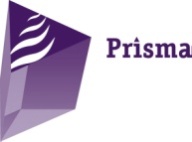 Inleiding	Vanaf augustus 2015 is de “Wet Sociale Veiligheid op school” in werking getreden.  In deze wet is opgenomen dat scholen een inspanningsverplichting hebben om een sociaal veilige omgeving te realiseren. Dit naar aanleiding van een aantal incidenten in het land en de meldingen die de inspectieop dit vlak heeft gekregen. Met de wet is het mogelijk dat de inspectie eerder ingrijpt als het beleid niet op orde is.Stichting Prisma streeft naar een veilig leer- en werkklimaat waarin de leerlingen en het personeel zich veilig voelen en zich positief verbonden voelen met de school.  In dit beleidsstuk wil zij een duidelijk kader stellen, waarbinnen de scholen hun eigen sociaal veiligheidsplan kunnen ontwikkelen.Het onderliggende beleidsstuk dient tevens als vervanging van het oude pestprotocol, zoals dat in 2006 geschreven is. Het pestprotocol is een schooldocument dat afgestemd is op de dagelijkse praktijk van de school en het is onderdeel van het plan voor fysieke en sociale veiligheid van elke school. Dit document heeft ook een relatie met het protocol in het Prisma Handboek waarin de gedragscode is opgenomen.Formeel kader van de wetDe wet ‘Sociale veiligheid op school’ verankert de taak van het bestuur om pesten tegen te gaan en de sociale veiligheid op school te waarborgen. Scholen hebben nu de volgende verplichtingen: Expliciete verantwoordelijkheid voor het voeren van sociaal veiligheidsbeleid. Verplichte jaarlijkse monitoring van de sociale veiligheid van leerlingen, zodanig dat het een actueel en representatief beeld geeft. Het beleggen van de taken namelijk: het coördineren van het beleid ten aanzien van pesten en het fungeren als aanspreekpunt in het kader van pesten bij een persoon.Scholen krijgen de taak om aan een inspanningsverplichting te voldoen en hierdoor papieren veiligheidsbeleid om te zetten in de praktijk. De verplichting bestaat uit het ontwikkelen van een set samenhangende maatregelen, gericht op preventie en het afhandelen van incidenten. Dit beleid dient gevormd te worden met alle betrokkenen van de school en verankerd te worden in de dagelijkse praktijk. In het kader van pesten wordt scholen geadviseerd een anti-pestmethode te kiezen in de geest van de sociaal pedagogische visie.Visie op sociale veiligheidEen veilige school is…een school waar voortdurend serieus aandacht wordt gegeven aan het realiseren van een veilig schoolklimaat en aan het voorkomen, herkennen en aanpakken van grensoverschrijdend gedrag.
Een school die kritisch naar zichzelf blijft kijken en ervoor zorgt dat elk incident leidt tot verkleining van de kans op nieuw grensoverschrijdend gedrag.
Een school met een cultuur waarin zowel leerlingen als medewerkers aan het denken worden gezet over hun houding en handelen en waarin hier open over wordt gepraat.In de memorie van toelichting op de wet staat met betrekking tot het begrip sociale veiligheid de volgende passage:“een school is veilig als de psychische, sociale en fysieke veiligheid van leerlingen niet door handelingen van andere mensen wordt aangetast. Schoolbesturen worden met dit wetsvoorstel verplicht om zorg te dragen voor de sociale veiligheid op al hun scholen voor al hun leerlingen en om pesten actief tegen te gaan”. Je veilig voelen is een voorwaarde om te kunnen leren en jezelf te ontwikkelen.Om de definitie nog wat scherper te maken is het goed om een duidelijk onderscheid te maken tussen de begrippen ‘pesten’ en ‘plagen’.Plagen mag De belangrijkste  kenmerken:Het is incidenteel.Met gelijke machtsverhoudingen.Zonder winnaar of verliezer.Met wederzijds plezier.Zonder blijvende geestelijke of fysieke schade.Het ‘slachtoffer’ is in staat zich te verdedigen.Pesten mag niet Pesten is een vorm van agressief gedrag waarbij een persoon wordt aangevallen, vernederd of buitengesloten door één of meerdere individuen met als belangrijkste kenmerken:Het gebeurt structureel (steeds opnieuw).Met opzet.Er is sprake van ongelijke machtsverhoudingen (pester staat sterker).Er is sprake van (blijvende) geestelijke of lichamelijke schade.Vormen van pesten zijn:verbaal: beledigen, uitschelden, uitlachen; relationeel: uitsluiten, negeren, roddelen; materieel: spullen afpakken/kapot maken; fysiek: spugen, slaan, schoppen, knijpen; digitaal: via het internet/smartphone;Ook leraren en ander schoolpersoneel kunnen slachtoffer worden van agressief of intimiderend gedrag. Dit onwenselijke gedrag doet afbreuk aan het schoolklimaat en verdient eveneens structurele aandacht. Dit is echter al onderdeel van Arbowetgeving, waarmee het valt onder de verantwoordelijkheid van het bevoegd gezag om voor haar personeel een veilige werkomgeving te creëren.Expliciete verantwoordelijkheid voor het voeren van sociaal veiligheidsbeleid Taken en verantwoordelijkheden van de schoolWerken aan sociale veiligheid op school is wel gekoppeld aan een aantal voorwaarden.Om te beginnen moet er sprake zijn van een sterk pedagogisch klimaat. Sociale veiligheid moet ingebed zijn in de totale pedagogische aanpak. Bij dit alles zijn de leerkracht en de schoolleider van cruciaal belang door het tonen van sterk pedagogisch en waardengestuurd leiderschap. Sociale veiligheid is geen vaststaande verworvenheid, maar is onderhevig aan een continu cyclisch proces dat begint bij monitoring en vraagt om een voortdurende waarborging van de kwaliteit. Op elke school dient daartoe een plan sociale veiligheid aanwezig te zijn, waarin de volgende aspecten worden beschreven:De school heeft een gezamenlijke visie, gezamenlijke waarden, doelen, regels en afspraken.Een sociaal veilige school heeft een gezamenlijk ontwikkelde en gekende visie met gedragsregels, normen en waarden die bij iedereen op school bekend zijn.Dat betekent dat de school de volgende zaken in zijn beleidsplan opgenomen heeft:hoe de school denkt over sociale veiligheid;wat je daarmee als school wil bereiken;welke afspraken hierover gemaakt worden;wat als leerlingen zich niet aan deze afspraken houden;In dat verband willen we ook wijzen op  het handboek Prisma waarin het protocol m.b.t. de gedragscode is opgenomen (1.19).Inzicht in veiligheidsbeleving, incidenten, mogelijke risico’s audits en monitoring. Een sociaal veilige school heeft incidenten goed in beeld door incidenten te registreren en op vaste momenten te analyseren en te bespreken. Een school moet een meldpunt of coördinator hebben waar incidenten gemeld kunnen worden. Er moet sprake zijn van centrale registratie. De wijze waarop dat gebeurt moet voor iedereen helder zijn. Betrokkenen moeten zich steeds afvragen wat ze van deze incidenten kunnen leren. In ieder geval vindt registratie plaats bij de volgende incidenten:fysiek geweld dat letsel tot gevolg heeft; fysiek geweld waarbij wapens gebruikt zijn;seksueel misbruik;grove pesterijen;discriminatie (onder meer naar ras, geslacht en seksuele geaardheid);bedreigingen; vernieling of diefstal van goederen;drugs (onderscheiden naar bezit, gebruik en verkoop);Scheppen van voorwaarden, beleggen van taken, samenwerken met partners buiten de school .Een sociaal veilige school heeft taken en verantwoordelijkheden goed verdeeld. Ook is er goede zorg geregeld voor leerlingen met bijv. gedragsproblemen. Vanzelfsprekend worden hierin ouders en leerlingen betrokken, maar ook partners van buiten de school. Dat kan bijvoorbeeld de buurt zijn of de plaatselijke voetbalvereniging als daar ook pestgedrag wordt geconstateerd.Positief pedagogisch handelen; ondersteunende houding, voorbeeldgedrag, verbindende relaties. Een sociaal veilige school heeft haar visie vertaald naar concrete acties voor leerkrachten met afspraken over het opstellen van gedragsregels in de klas en de betrokkenheid van leerlingen en ouders hierbij.Pedagogische opdracht. Hiermee wordt het doelbewust handelen van een leraar bedoeld, waarbij hij werkt aan maatschappelijke en ontwikkelingsgerichte leerdoelen rond vorming, opvoeden, burgerschap, sociale integratie. Pedagogisch-didactisch handelen.Hierbij gaat het om vormgeven van het leren zelf. Het pedagogisch klimaat dient bij te dragen aan een veilige en zorgzame leeromgeving. Verschillen tussen leerlingen moeten worden erkend en op deze verschillen moet worden ingespeeld door leerlingen uit te dagen, te ondersteunen en te vertrouwen. Pedagogisch klimaat. Het pedagogisch klimaat is ondersteunend en stimulerend. De leerlingen worden betrokken bij het realiseren van een positief schoolklimaat. Dat valt onder andere te zien aan het voorbeeldgedrag van leraren en de inrichting van het gebouw (denk daarbij aan het ophangen van gedragsregels, foto’s, e.d.).Preventieve activiteiten en programma’s in de school, gericht op leerlingen, ouders en personeel.Een sociaal veilige school biedt voorlichting, activiteiten en programma’s aan, gericht op veilig gedrag en het voorkomen van onveilig gedrag, zodat de sociale veiligheid op school en daarbuiten wordt versterkt en de weerbaarheid tegen onveilige situaties wordt vergroot. Het gaat hierbij voornamelijk om aandacht voor de volgende thema’s: Voorkomen en tegengaan van pesten Seksuele en relationele vorming Actief burgerschap en integratie Sociale competenties Mediawijsheid Tegengaan van radicalisering Voorlichting over hulp bij onveiligheid Scholing en training personeelIn de databank van het Nederlands Jeugd Instituut zijn anti-pestprogramma’s opgenomen die door een commissie o.l.v. het NJI zijn beoordeeld. Daar is een aantal (voorlopig) goedgekeurde programma’s bij. De verwachting is dat dit aantal nog zal groeien. Het is aan de school om een preventieve aanpak te kiezen die past bij de visie van de school.Signaleren en effectief handelen bij signalen, grensoverschrijdend gedrag en incidenten door leerlingen, ouders en personeel.Het tijdig signaleren, begrenzen en aanpakken van grensoverschrijdend gedrag zorgt ervoor dat situaties niet escaleren en de gevolgen voor slachtoffers zo veel mogelijk beperkt worden. Als er signalen van onveiligheid zijn op school of in de thuissituatie moeten leerkrachten protocollen kunnen gebruiken die hen helpen de goede acties te ondernemen, bijvoorbeeld:Pestprotocol Meldcode huiselijk geweld en kindermishandeling Draaiboek voor calamiteiten Op het moment dat duidelijk is dat leerlingen gedrag vertonen dat op school niet getolereerd wordt, heeft een leerkracht, maar ook elke andere schoolmedewerker, de taak in actie te komen. Welke actie volgt hangt af van de afspraken die hierover zijn in de school.Borging van een veiligheidsaanpak Borging vraagt erom dat het leeft in de hoofden en het handelen van alle betrokkenen bij de school en dat het is ingebed in de totale pedagogische aanpak en  schoolontwikkeling.De volgende vragen kunnen daarbij als leidraad worden gebruikt.Lerende organisatie Kan ieder teamlid altijd terugvallen op een collega bij grensoverschrijdend gedrag of onveilige situaties? Wordt gevoerd beleid gebaseerd op het leren van incidenten? Wordt geregeld met ouders gesproken over sociale veiligheid op school?Actieve sturingWorden gedeelde waarden en normen systematisch uitgedragen in schoolpraktijk en klassenpraktijk?Reflecteren teamleden op eigen pedagogisch handelen? Systematische aanpakZijn de afspraken met betrekking tot sociale veiligheid vastgelegd in het veiligheidsbeleid van de school?Staat wat beoogd wordt te bereiken in sociale veiligheid op de agenda in een cyclische opbouw?Is in de gesprekkencyclus aandacht voor een veilig klimaat?Is in de schoolgids terug te vinden hoe over sociale veiligheid gedacht wordt en welke aanpak de school kiest?Jaarlijkse monitoring van de sociale veiligheid van leerlingen, zodanig dat het een actueel en representatief beeld geeftDe wet geeft aan dat de school de veiligheid van leerlingen op school jaarlijks monitort met een gestandaardiseerd instrument dat een representatief en actueel beeld geeft (art. 4c,eerste lid, onder b, WPO).  Het doel van de monitor is dan ook het evalueren en bijstellen van het beleid. Een school kan pas goed beleid ten aanzien van sociale veiligheid voeren als zij inzicht heeft in de feitelijke en ervaren veiligheid en het welbevinden van de leerlingen. In ieder geval zal de monitor het antwoord moeten geven op de volgende vragen:Hoe ervaren leerlingen sociale en fysieke veiligheid op school?Hebben leerlingen te maken met aantasting van de sociale veiligheid (pesten (inclusief pesten via social media), geweld, discriminatie)?Hoe is het gesteld met het welbevinden van leerlingen op school?Als Prisma maken we elke twee jaar gebruik van de tevredenheidsmeting van B&T. Deze is gestandaardiseerd en bevat bovengenoemde vragen. In het jaar dat er geen gebruik gemaakt wordt van deze vragenlijst, zijn scholen vrij om te kiezen op welke manier zij zicht willen krijgen op de actuele veiligheidsbeleving bij de leerlingen, vaak passend bij de al gevolgde werkwijze. Dat kunnen de KIVA lijsten zijn, de leerling vragenlijsten van ZIEN, vragen uit Vensters PO of andere instrumenten. De tweejaarlijkse monitor van B&T wordt op bestuurlijk niveau gebruikt om de scholen op dit gebied te monitoren en een analyse te maken van de  stand van zaken.Daarnaast is natuurlijk de verplichting aanwezig om incidenten te monitoren. Daarvan is hiervoor al melding gemaakt.Beleggen van de volgende taken bij een persoon: een vast aanspreekpunt voor leerlingen en ouders en coördinatie van het anti-pestbeleid De school draagt er zorg voor dat de volgende taken bij iemand van het personeel komen te liggen:Aanspreekpunt in het kader van pesten.De persoon die hiervoor verantwoordelijk is vangt leerlingen op die met pesten te maken hebben. Hij/zij moet dus zichtbaar zijn en laagdrempelig voor leerlingen, ouders en personeel. Een dergelijke functionaris loopt er al rond op onze scholen namelijk de interne vertrouwenspersoon. Deze personen fungeren dan ook als aanspreekpunt in het kader van pesten. De interne vertrouwenspersoon is geschoold in het uitvoeren van haar taak. Taken van aanspreekpunt/vertrouwenspersoonIn kaart brengen van de situatie:opvangen van de leerling;luisteren naar de melding; het probleem in kaart brengen; vragen wat er al aan gedaan is (door ouders/leerling); vragen hoe de gewenste situatie er uit ziet; vragen hoe dit bereikt kan worden ;duidelijk maken wat de rol van aanspreekpunt is. Ondernemen van mogelijke acties binnen de school:overleg met de leerkracht;uitleg geven over pestbeleid/pestprotocol; afspraken maken en vastleggen; checken of afspraken nagekomen zijn; checken of de situatie verbeterd is. Doorverwijzen binnen en buiten de school Het coördineren van het beleid in het kader van het tegengaan van het pesten.De coördinator richt zich op het beleid op het gebied van sociale veiligheid binnen de schoolorganisatie en kijkt waar eventueel verbeteringen kunnen worden ingezet. Zij baseert zich op de gegevens uit de monitor, de incidentregistratie, de geanonimiseerde informatie verkregen van de interne vertrouwenspersoon aangaande situaties die zich hebben voorgedaan (en die om actie vragen) en andere betrokkenen. Zij stuurt op basis daarvan processen aan en geeft beleidsadviezen voor het voorkomen van pesten; bijvoorbeeld waar is meer toezicht nodig, voldoet het anti-pestprogramma? De coördinator heeft een scholing gevolgd om haar taak goed uit te kunnen voeren.Taken van de coördinator sociale veiligheidOntwikkelen van afspraken en regels:regelmatig aandacht vragen voor het thema veiligheid;bijeenkomsten inroosteren om schoolregels te maken;expliciete regels maken m.b.t. pesten;regels regelmatig bespreken (complimenten/sancties);een duidelijk sanctiebeleid hanteren;toezien op het pestprotocol.Zicht hebben op beleving van veiligheid en incidenten:incidentenregistratie en analyse ervan;resultaten van monitoring gebruiken voor activiteiten;Voorwaarden scheppen voor een zo groot mogelijke sociale veiligheid op school:zorgen dat er een pestprotocol (en sanctiebeleid) aanwezig is op school;zorgen dat pestprotocol (en sanctiebeleid) bekend is;zorgen dat leerlingen en ouders weten bij wie men kan aankloppen;samenwerking met ouders;zorgen dat onveilige plekken aangepakt worden.Zorgen voor een pedagogische benadering van leerlingen:stimuleren dat leraren toegerust worden in hun pedagogisch handelen;leraren bewust laten worden van hun positie (relatie leerling-leerkracht);stimuleren dat medewerkers zich conformeren aan de schoolafspraken;stimuleren dat medewerkers reflecteren op hun gedrag;scholing voorstellen/organiseren.Preventieve activiteiten en programma’s gericht op leerlingen, ouders en personeel:adviseren om pesten regelmatig te agenderen (Week tegen het Pesten);leerlingen en ouders informeren over het aanspreekpunt;schoolleiding informeren over preventieprogramma’s.Specifieke advisering met betrekking tot: een specifieke pestklacht  (dit na een melding bij de interne vertrouwenspersoon en met toestemming van ouders/kind);vaak voorkomend gedrag (bv meidenvenijn en sociale media);het naleven van het pestprotocol;actuele ontwikkelingen rondom pesten;vaak voorkomend gedrag (bv meidenvenijn en sociale media);We hebben ervoor gekozen deze twee verschillende taken ook bij twee verschillende personen te leggen. Dat heeft er mee te maken dat het twee heel verschillende taken zijn die andere competenties vragen. Maar ook het feit dat er een taakconflict zou kunnen ontstaan, wanneer bij een bepaalde casus blijkt dat je als coördinator tekort geschoten bent. Het gevaar van ontkenning of wegkijken ligt dan op de loer. Het zal duidelijk zijn dat de taken goed afgebakend moeten zijn en dat beide functionarissen nauw zullen moeten samenwerken. Zowel binnen als buiten de school moet duidelijk zijn wie er voor welke taken verantwoordelijk is op dit gebied. Dat kan door een ronde langs de groepen, vermelding op de website of tijdens een ouderavond. In ieder geval is in de wet de verplichting opgenomen dat de schoolleider zorg draagt voor de vermelding in de schoolgids.Van papier naar praktijkLeerlingen en personeel een veilige omgeving bieden vraagt echter meer dan alleen het bezitten van papieren plannen en protocollen. Het vraagt om een proactieve houding, om een constante vinger aan de pols. Als de juiste medewerkers weten wat er speelt, kunnen knelpunten worden gesignaleerd en kan daarop beleid worden gemaakt.Dit betekent dat het zorgen voor een veilig klimaat een continu proces is. Grensoverschrijdend gedrag zal er altijd zijn. Er ontstaan ook steeds weer nieuwe uitingsvormen via nieuwe kanalen. Hierop is een school voorbereid als zij alert blijft en de ruimte neemt om te onderzoeken hoe ervoor gezorgd kan worden dat herhaling van dit gedrag zoveel mogelijk voorkomen wordt.Hiervoor maakt de school sociale veiligheid tot een voortdurend en vanzelfsprekend punt van aandacht in alle werkprocessen binnen de school. Door ervaringen te delen, handelen en gevolgde procedures te bespreken, met collega’s, leerlingen en ouders, leer je van elkaar en wordt duidelijk waar beleid op gemaakt moet worden.Het gaat dan onder andere om punten als:Kan ieder teamlid altijd terugvallen op een collega bij grensoverschrijdend gedrag of onveilige situaties?Wordt gevoerd beleid gebaseerd op het leren van incidenten?Wordt regelmatig met ouders gesproken over de sociale veiligheid op school?De cyclus kent een aantal componenten:Processen in kaart brengen: vaststellen welke sleutelrollen, taken en verantwoordelijkheden er zijn, hoe besluiten worden genomen, welke informatie wordt gedeeld, wat gemonitord wordt, wie controleert en bijstuurt.Ontwikkelen: pedagogische visie ontwikkelen en de visie op veiligheid, waarden en normen bepalen, bepalen welke doelstellingen op het gebied van sociale veiligheid bereikt moeten worden, taken met verantwoordelijkheden beschrijven, prioriteiten stellen, veiligheidsplan opstellen met afspraken en protocollen, een communicatieplan opstellen, draagvlak creëren.Uitvoeren: Ontwikkelde plannen communiceren, het dagelijks handelen verbinden met de visie, ruimte nemen voor gesprek en feedback en voor goede ideeën, incidenten registreren, signalen terugkoppelen.Evalueren: Veiligheidsbeleving meten, incidenten bespreken, trends signaleren uit functioneringsgesprekken, toetsen of maatregelen en voorzieningen voldoen.Aanpassen: Processen, veiligheidsplan, doelstellingen, visie, prioriteiten, beleid.TenslotteHet zal duidelijk zijn dat de school een grote verantwoordelijkheid heeft in de aanpak van het pesten zowel in curatieve als preventieve zin. Sterker nog: de school heeft zorgplicht voor het scheppen van een veilige omgeving voor kinderen. Prisma hecht daar grote waarde aan.Nog een belangrijk punt is dat de medezeggenschapsraad een taak krijgt toebedeeld nu de zorgplicht voor een sociaal veilig schoolklimaat expliciet in de wet is opgenomen. De medezeggenschapsraad kan namelijk alle inlichtingen die deze nodig heeft voor de vervulling van zijn taak opvragen. Op deze wijze kan ook het systeem van checks and balances rond een school voor het thema sociale veiligheid worden ingezet, en wordt de schoolgemeenschap betrokken bij de realisering van een sociaal en veilig klimaat.Bijlage Checklist voor scholenBijlage 1		Checklist Sociaal Veiligheidsplan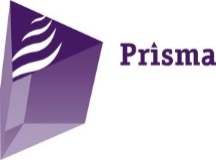 School:			Ingevuld door:				Functie:AanwezigAanwezigUp to dateUp to dateAktieAktiejaneejaneejaNee1a. Visie / kernwaarden / doelenVisie op veiligheid is geformuleerdKernwaardenConcrete doelenPDCA-cyclusAanwezigAanwezigUp to dateUp to dateAktieAktiejaneejaneejaNee1b. Protocol / gedragsregelsVeilig schoolklimaatPestprotocolErnstige incidentenGebruik van multimediaMeldcode Huiselijk geweldKlachtenregelingVertrouwenspersoonRouwprotocolVoorkomen discriminatieGedragscode personeelAanwezigAanwezigUp to dateUp to dateAktieAktiejaneejaneejaNee2. MonitoringMonitoring veiligheidsgevoelIncidentenregistratieAanwezigAanwezigUp to dateUp to dateAktieAktiejaneejaneejaNee3. OudersPrivacyreglement ouders/leerlingenOnafhankelijke klachtencommissie en vertrouwenspersoonAanwezigAanwezigUp to dateUp to dateAktieAktiejaneejaneejaNee4. Pedagogisch handelenUitgangspunten pedagogisch handelenVoorbeeldgedrag / rolmodelBeleid rondom belonen en straffenRoutine en RegelsOmgaan met ongewenst gedragRelatie leerkracht / leerlingMentale instelling leerkrachtAfspraak / AanspreekcultuurAanwezigAanwezigUp to dateUp to dateAktieAktiejaneejaneejaNee5. Preventieve activiteiten / programma’sDoorverwijzing / zichtbaarheid hulpProgramma (NJI)Scholing / training personeelAanwezigAanwezigUp to dateUp to dateAktieAktiejaneejaneejaNee6. De praktijkNaleving afspraken / protocollenAnalyse monitoringAanwezigAanwezigUp to dateUp to dateAktieAktiejaneejaneejaNee7. BorgingIs beleid zichtbaar voor kinderen?Is beleid zichtbaar voor ouders?Is beleid zichtbaar voor school?Kennen we de verbeterpunten?Uitwisseling ervaringen?Regelmatig contact met ouders?Is veiligheidsplan levend?